Başlığınızı Buraya Yazın (14 punto/ Kalın / Arial)İlk Yazarın Adı ve Soyadı 1*, İkinci Yazarın Adı ve Soyadı 2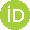 1 Eğitim Fakültesi, Amasya Üniversitesi, Amasya, Türkiye, ORCID: ____-____-____-____2 Eğitim Fakültesi, Hacettepe Üniversitesi, Ankara, Türkiye, ORCID: ____-____-____-____Put Your Title Here (Type Size 14 / Bold / Arial)First Author Name and Surname 1*, Second Author Name and Surname 21 Faculty of Education, Amasya University, Amasya, Turkey, ORCID: ____-____-____-____2 Faculty of Education, Hacettepe University, Ankara, Turkey, ORCID: ____-____-____-____Birinci düzey başlıkLütfen 10 punto/Arial yazı tipi boyutunu ve fontunu kullanın. Lütfen metni iki yana yaslayın. Yazılar 1,5 kat aralıklı olmalıdır. Bir paragraf en az 3 cümleden oluşmalıdır. Dipnotlar ve son notlar kabul edilmez. İlgili tüm bilgiler ana metinde yer almalıdır. Paragrafları girintili yapmayın; Ardışık paragraflar arasında 1,5 kez bir satır boşluk bırakın. Vurgulamak için kelimelerin altını çizmeyin. Bunun yerine italik kullanın. Makalenizi göndermeden önce, lütfen her metin içi alıntının referans listesinde karşılık gelen bir referansı olduğundan emin olun. Tersine, referans listesindeki her girişin karşılık gelen bir metin içi alıntıya sahip olduğundan emin olun.Kısa, anlamlı alt başlıklar kullanarak metni numarasız bölümlere ayırın. Lütfen numaralandırılmış başlıklar kullanmayınız. Lütfen başlık kullanımını üç düzeyle sınırlayın. Lütfen birinci derece başlıklar için 12 punto kalın, ikinci derece başlıklar için 10 punto kalın, üçüncü derece başlıklar için 10 punto italik, her türlü özel isim için ilk harfi büyük kullanın. Her başlıktan önce ve sonra bir satır (1,5 kez aralıklı) boşluk bırakın. (İstisna: Ardışık başlıklar arasında boş satır bırakmayınız.) Lütfen tüm başlıkları sola yaslı ayırın.Lütfen 10 punto/Arial yazı tipi boyutunu ve fontunu kullanın. Lütfen metni iki yana yaslayın. Yazılar 1,5 kat aralıklı olmalıdır. Bir paragraf en az 3 cümleden oluşmalıdır. Dipnotlar ve son notlar kabul edilmez. İlgili tüm bilgiler ana metinde yer almalıdır. Paragrafları girintili yapmayın; Ardışık paragraflar arasında 1,5 kez bir satır boşluk bırakın. Vurgulamak için kelimelerin altını çizmeyin. Bunun yerine italik kullanın. Makalenizi göndermeden önce, lütfen her metin içi alıntının referans listesinde karşılık gelen bir referansı olduğundan emin olun. Tersine, referans listesindeki her girişin karşılık gelen bir metin içi alıntıya sahip olduğundan emin olun.Kısa, anlamlı alt başlıklar kullanarak metni numarasız bölümlere ayırın. Lütfen numaralandırılmış başlıklar kullanmayınız. Lütfen başlık kullanımını üç düzeyle sınırlayın. Lütfen birinci derece başlıklar için 12 punto kalın, ikinci derece başlıklar için 10 punto kalın, üçüncü derece başlıklar için 10 punto italik, her türlü özel isim için ilk harfi büyük kullanın. Her başlıktan önce ve sonra bir satır (1,5 kez aralıklı) boşluk bırakın. (İstisna: Ardışık başlıklar arasında boş satır bırakmayınız.) Lütfen tüm başlıkları sola yaslı ayırın.İkinci düzey başlıkLütfen 10 punto/Arial yazı tipi boyutunu ve fontunu kullanın. Lütfen metni iki yana yaslayın. Yazılar 1,5 kat aralıklı olmalıdır. Bir paragraf en az 3 cümleden oluşmalıdır. Dipnotlar ve son notlar kabul edilmez. İlgili tüm bilgiler ana metinde yer almalıdır. Paragrafları girintili yapmayın; Ardışık paragraflar arasında 1,5 kez bir satır boşluk bırakın. Vurgulamak için kelimelerin altını çizmeyin. Bunun yerine italik kullanın. Makalenizi göndermeden önce, lütfen her metin içi alıntının referans listesinde karşılık gelen bir referansı olduğundan emin olun. Tersine, referans listesindeki her girişin karşılık gelen bir metin içi alıntıya sahip olduğundan emin olun.Kısa, anlamlı alt başlıklar kullanarak metni numarasız bölümlere ayırın. Lütfen numaralandırılmış başlıklar kullanmayınız. Lütfen başlık kullanımını üç düzeyle sınırlayın. Lütfen birinci derece başlıklar için 12 punto kalın, ikinci derece başlıklar için 10 punto kalın, üçüncü derece başlıklar için 10 punto italik, her türlü özel isim için ilk harfi büyük kullanın. Her başlıktan önce ve sonra bir satır (1,5 kez aralıklı) boşluk bırakın. (İstisna: Ardışık başlıklar arasında boş satır bırakmayınız.) Lütfen tüm başlıkları sola yaslı ayırın.Lütfen 10 punto/Arial yazı tipi boyutunu ve fontunu kullanın. Lütfen metni iki yana yaslayın. Yazılar 1,5 kat aralıklı olmalıdır. Bir paragraf en az 3 cümleden oluşmalıdır. Dipnotlar ve son notlar kabul edilmez. İlgili tüm bilgiler ana metinde yer almalıdır. Paragrafları girintili yapmayın; Ardışık paragraflar arasında 1,5 kez bir satır boşluk bırakın. Vurgulamak için kelimelerin altını çizmeyin. Bunun yerine italik kullanın. Makalenizi göndermeden önce, lütfen her metin içi alıntının referans listesinde karşılık gelen bir referansı olduğundan emin olun. Tersine, referans listesindeki her girişin karşılık gelen bir metin içi alıntıya sahip olduğundan emin olun.Kısa, anlamlı alt başlıklar kullanarak metni numarasız bölümlere ayırın. Lütfen numaralandırılmış başlıklar kullanmayınız. Lütfen başlık kullanımını üç düzeyle sınırlayın. Lütfen birinci derece başlıklar için 12 punto kalın, ikinci derece başlıklar için 10 punto kalın, üçüncü derece başlıklar için 10 punto italik, her türlü özel isim için ilk harfi büyük kullanın. Her başlıktan önce ve sonra bir satır (1,5 kez aralıklı) boşluk bırakın. (İstisna: Ardışık başlıklar arasında boş satır bırakmayınız.) Lütfen tüm başlıkları sola yaslı ayırın.Üçüncü düzey başlıkLütfen tablo ve şekilleri belge içinde uygun alanlara yerleştirin ve yatay olarak ortalayın. Tablo ve şekiller verilen sayfa kenar boşluklarını aşmamalıdır. Her tablo veya şekil için başlıklar (maksimum uzunluk: 6 ila 8 kelime) sağlayın. Açıklamayı tablonun üstünde ve şeklin altında ortalayın. Lütfen sunmadan önce metindeki tablo veya şekle bakın (bkz. Tablo 1; Şekil 1). Lütfen tablolarda dikey çizgiler kullanmayınız. Şekiller için GIF ve JPEG (JPG) tercih edilen formatlardır.Tablo 1. Tablo Adı Ortalı ve Her Sözcüğün İlk Harfi Büyük Olmalıdır (Arial 10 Punto)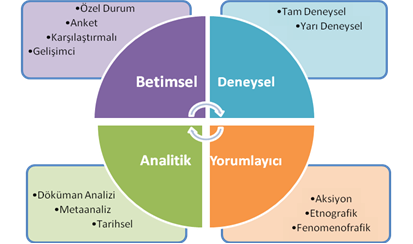 Şekil 1. Şekil Adı Ortalı ve Her Sözcüğün İlk Harfi Büyük Olmalıdır (Arial 10 Punto)Yöntemİkinci Düzey BaşlıklarHer başlıktan önce ve sonra bir satır (1,5 kez aralıklı) boşluk bırakın. (İstisna: Ardışık başlıklar arasında boş satır bırakmayınız.) Lütfen tüm başlıkları sola doğru ayırın. Her başlıktan önce ve sonra bir satır boşluk (1,5 kez aralıklı) bırakın. (İstisna: Ardışık başlıklar arasında boş satır bırakmayın.) Lütfen tüm başlıkları sola doğru kaydırın.Lütfen birinci derece başlıklar için 12 punto kalın, ikinci derece başlıklar için 10 punto kalın ve üçüncü derece başlıklar için 10 punto italik her türlü özel isim için ilk büyük harf kullanın. Her başlıktan önce ve sonra bir satır (1,5 kez aralıklı) boşluk bırakın. (İstisna: Ardışık başlıklar arasında boş satır bırakmayınız.) Lütfen tüm başlıkları sola doğru ayırın.Üçüncü Düzey BaşlıklarLütfen birinci derece başlıklar için 12 punto kalın, ikinci derece başlıklar için 10 punto kalın ve üçüncü derece başlıklar için 10 punto italik her türlü özel isim için ilk büyük harf kullanın. Her başlıktan önce ve sonra bir satır (1,5 kez aralıklı) boşluk bırakın. (İstisna: Ardışık başlıklar arasında boş satır bırakmayınız.) Lütfen tüm başlıkları sola doğru ayırın.Lütfen birinci derece başlıklar için 12 punto kalın, ikinci derece başlıklar için 10 punto kalın ve üçüncü derece başlıklar için 10 punto italik her türlü özel isim için ilk büyük harf kullanın. Her başlıktan önce ve sonra bir satır (1,5 kez aralıklı) boşluk bırakın. (İstisna: Ardışık başlıklar arasında boş satır bırakmayınız.) Lütfen tüm başlıkları sola doğru ayırın.BulgularBu bölüme araştırmada elde edilen bulgular yazılmalı, farklı veri toplama araçlarından toplanan veriler alt başlıklar şeklinde eklenmeli ve yukarıdaki önerilere dikkat edilmelidir.Tablo 2. Tablo Adı Ortalı ve Her Sözcüğün İlk Harfi Büyük Olmalıdır (Arial 10 Punto)Tabloda yer alan verilerle ilgili tüm açıklamalar tablonun altındaki bu alana yazılmalıdır. Tabloda dikey çizgiler kesinlikle kullanılmamalıdır. Tabloların çok büyük olduğu hallerde yazı boyutu uygun şekilde daha küçük şekilde kullanılabilir.Şekil 2. Şekil adı ortalı ve yalnızca ilk sözcüğün ilk harfi büyük olmalıdırŞeklin açıklaması bu alana yapılmalıdır. Bu alan, stiller kısmında yer alan "Paragraf" ile biçimlendirilebilir. Bu alan iki yana yaslıdır. 1 cm paragraf girintisi vardır.  Tartışma ve SonuçBu bölümde, çalışmada elde edilen bulguların ilgili literatürle karşılaştırarak yorumlanması kısmı eklenilmeli ve yukarıda verilen yazım önerilere dikkat edilmelidir. Bu bölümde, çalışmada elde edilen bulguların ilgili literatürle karşılaştırarak yorumlanması kısmı eklenilmeli ve yukarıda verilen yazım önerilere dikkat edilmelidir. Bu bölümde, çalışmada elde edilen bulguların ilgili literatürle karşılaştırarak yorumlanması kısmı eklenilmeli ve yukarıda verilen yazım önerilere dikkat edilmelidir. Bu bölümde, çalışmada elde edilen bulguların ilgili literatürle karşılaştırarak yorumlanması kısmı eklenilmeli ve yukarıda verilen yazım önerilere dikkat edilmelidir. Bu bölümde, çalışmada yapılan tartışma ve yorumlardan varılan sonuçlar ilgili literatürle desteklenerek yazılmalı ve yukarıda verilen yazım önerilere dikkat edilmelidir. Bu bölümde, çalışmada yapılan tartışma ve yorumlardan varılan sonuçlar ilgili literatürle desteklenerek yazılmalı ve yukarıda verilen yazım önerilere dikkat edilmelidir.Bu bölümde, çalışmada yapılan tartışma ve yorumlardan varılan sonuçlar ilgili literatürle desteklenerek yazılmalı ve yukarıda verilen yazım önerilere dikkat edilmelidir. Bu bölümde, çalışmada yapılan tartışma ve yorumlardan varılan sonuçlar ilgili literatürle desteklenerek yazılmalı ve yukarıda verilen yazım önerilere dikkat edilmelidir.ÖnerilerBu bölümde, çalışmada varılan olumsuz sonuçların olumluya dönüştürülmesine ilişkin öneriler sunulmalıdır. İstenirse öneriler maddeler halinde sunulmalı ve yukarıda verilen yazım kurallarına dikkat edilmelidir. Bu bölümde, çalışmada varılan olumsuz sonuçların olumluya dönüştürülmesine ilişkin öneriler sunulmalıdır. İstenirse öneriler maddeler halinde sunulmalı ve yukarıda verilen yazım kurallarına dikkat edilmelidir.Bu bölümde, çalışmada varılan olumsuz sonuçların olumluya dönüştürülmesine ilişkin öneriler sunulmalıdır. İstenirse öneriler maddeler halinde sunulmalı ve yukarıda verilen yazım kurallarına dikkat edilmelidir.Ek BilgiGönderilen makale için her bir yazarın ilgili makaleye katkısı ve katkı oranı, varsa raporlanan araştırma için alınan destek, çalışmaya ilişkin teşekkür ve çatışma beyanı bu bölümde sunulmalıdır. Ayrıca, makaleye ilişkin sunulması gereken ek diğer bilgiler (makalenin bir tez çalışmasından üretilmiş olması, herhangi bir bilimsel etkinlikte sözlü olarak sunulmuş olması, bir proje kapsamında hazırlanmış olması vb.) bu bölümde sunulabilir.Örnek ek bilgi: Yazarlar, makaleye eşit oranda katkı sunmuş ve makalede raporlanan çalışmanın yapılması ve raporlanmasında herhangi bir çıkar çatışması beyan etmemişlerdir. ORCID ve İletişimBirinci Yazar Adı Soyadı  http://orcid.org/0000-0003-1370-0623, E-posta: İkinci Yazar Adı Soyadı  http://orcid.org/0000-0002-3321-9290, E-posta: KaynaklarAl, U., Şahiner, M. & Tonta, Y. (2006). Arts and humanities literature: Bibliometric characteristics of contributions by Turkish authors, Journal of the American Society for Information Science and Technology, 57(8), 1011-1022. https://doi.org/10.1002/asi.20366 Karadağ, E. (2009). Eğitim bilimleri alanında yapılmış doktora tezlerinin tematik açıdan incelemesi, Ahi Evran Üniversitesi Eğitim Fakültesi Dergisi, 10(3), 75-87. https://dergipark.org.tr/en/download/article-file/1494020 Karamustafaoğlu, O. (2009). On the evolution of Journal of Biological Education’s Hirsch index in the new century, Journal of Turkish Science Education, 6(3), 13-18. http://tused.org/index.php/tused/article/view/121/77 McCagg, E.C. & Dansereau, D.F. (1991). A Convergent Paradigm for Examining Knowledge Mapping as a Learning Strategy, Journal of Educational Research, 84, 317-324. https://doi.org/10.1080/00220671.1991.9941812 Senemoğlu, N. (2007). Gelişim, öğrenme ve öğretim: Kuramdan uygulamaya (13. Baskı). Gönül Yayıncılık. Bland, A. (2017, November). The implementation of a junior Samoan language programme in a South Island, New Zealand secondary school context. Australian Association for Research in Education (AARE) Conference 2017, Canberra, Australia.Kaya, D. (2018). Yedinci sınıf öğrencilerinin matematiğe yönelik akılcı olmayan inanç düzeylerinin incelenmesi. Amasya Üniversitesi Eğitim Fakültesi Dergisi, 7(1), 193-216. https://dergipark.org.tr/tr/download/article-file/491576 Etik BeyanYapılan bu çalışmada “Yükseköğretim Kurumları Bilimsel Araştırma ve Yayın Etiği Yönergesi” kapsamında uyulması belirtilen tüm kurallara uyulmuştur. Yönergenin ikinci bölümü olan “Bilimsel Araştırma ve Yayın Etiğine Aykırı Eylemler” başlığı altında belirtilen eylemlerden hiçbiri gerçekleştirilmemiştir.Etik Kurul Onayına ilişkin BilgiEtik değerlendirmeyi yapan kurul adı =Etik değerlendirme kararının tarihi=Etik değerlendirme belgesi sayı numarası=Ekler (Varsa)Özet	Özet 150-200 kelime aralığında; çalışmanın amacı, yöntemi, örneklem ve hangi zaman aralığında çalışıldığı, en önemli görülen bir-iki bulgu, en önemli görülen bir sonuç ve en önemli görülen bir öneri cümlelerinden oluşturulmalıdır. Lütfen makale başlığınız için 14 punto kalın Arial punto ve font, herhangi bir özel isim için ilk büyük harf kullanın. Lütfen makale başlığını ortalayın. Bir makalenin tüm yazarları, makalenin sonunda tam adlarını, kurumlarını, posta adreslerini, telefon ve faks numaralarını ve e-posta adreslerini belirtmelidir. ORCID bilgisi tüm yazarlar için gereklidir. Bir yazar Sorumlu Yazar olarak tanımlanmalıdır. Lütfen başlık sayfasındaki tüm yazar adları için bir satır ve tüm yazar bilgileri için bir satır kullanın. Makalenin ana noktalarını sunan bilgilendirici 10 puntolu ve Arial fontlu ve 1,5 kat aralıklı bir özet (150- 200 kelime). Lütfen açıklayıcı anahtar kelimeler ekleyin (3-5). Her anahtar kelimenin ilk harfini büyük harfle yazın (örn. Fen eğitimi, Ölçek geliştirme). Özetinizi buraya ekleyin. Özetinizi buraya ekleyin. Özetinizi buraya ekleyin. Makalenin ana noktalarını sunan bilgilendirici 10 puntolu ve Arial fontlu ve 1,5 kat aralıklı bir özet (150- 200 kelime). Lütfen açıklayıcı anahtar kelimeler ekleyin (3-5). Her anahtar kelimenin ilk harfini büyük harfle yazın (örn. Fen eğitimi, Ölçek geliştirme). Özetinizi buraya ekleyin. Özetinizi buraya ekleyin. Özetinizi buraya ekleyin.Makale Geçmişi:Alındı:…/…/20...Revize Edildi: …/…/20...Kabul Edildi:…/…/20…Özet 150-200 kelime aralığında; çalışmanın amacı, yöntemi, örneklem ve hangi zaman aralığında çalışıldığı, en önemli görülen bir-iki bulgu, en önemli görülen bir sonuç ve en önemli görülen bir öneri cümlelerinden oluşturulmalıdır. Lütfen makale başlığınız için 14 punto kalın Arial punto ve font, herhangi bir özel isim için ilk büyük harf kullanın. Lütfen makale başlığını ortalayın. Bir makalenin tüm yazarları, makalenin sonunda tam adlarını, kurumlarını, posta adreslerini, telefon ve faks numaralarını ve e-posta adreslerini belirtmelidir. ORCID bilgisi tüm yazarlar için gereklidir. Bir yazar Sorumlu Yazar olarak tanımlanmalıdır. Lütfen başlık sayfasındaki tüm yazar adları için bir satır ve tüm yazar bilgileri için bir satır kullanın. Makalenin ana noktalarını sunan bilgilendirici 10 puntolu ve Arial fontlu ve 1,5 kat aralıklı bir özet (150- 200 kelime). Lütfen açıklayıcı anahtar kelimeler ekleyin (3-5). Her anahtar kelimenin ilk harfini büyük harfle yazın (örn. Fen eğitimi, Ölçek geliştirme). Özetinizi buraya ekleyin. Özetinizi buraya ekleyin. Özetinizi buraya ekleyin. Makalenin ana noktalarını sunan bilgilendirici 10 puntolu ve Arial fontlu ve 1,5 kat aralıklı bir özet (150- 200 kelime). Lütfen açıklayıcı anahtar kelimeler ekleyin (3-5). Her anahtar kelimenin ilk harfini büyük harfle yazın (örn. Fen eğitimi, Ölçek geliştirme). Özetinizi buraya ekleyin. Özetinizi buraya ekleyin. Özetinizi buraya ekleyin.Anahtar Kelimeler:Anahtar Kelime;Anahtar Kelime;Anahtar Kelime;Anahtar Kelime;Anahtar KelimeAbstract	The abstract should include 150-200 words; The aim, method, participants and time period of the study should be covered. The most important one or two findings, the most important results and the most important recommendation statements. Please use 14 pt bold Arial font for your article title, and the first capital letter for any proper name. Please center the article title. All authors of the article must indicate their full names, institutions, postal addresses, telephone and fax numbers, and e-mail addresses at the end of the article. ORCID information is required for all authors. An author must be identified as the Corresponding Author. Please use one line for all author names on the title page and one line for all author information. An informative abstract (150-200 words) in 10-point Arial font and 1.5-fold spaced, presenting the main points of the article. Please add descriptive keywords (3-5). Capitalize the first letter of each keyword (e.g. Science education, Scale development). Put your abstract here. An informative abstract (150-200 words) in 10-point Arial font and 1.5-fold spaced, presenting the main points of the article. Capitalize the first letter of each keyword (e.g. Science education, Scale development). Put your abstract here.Article History:Received:…/…/20...Revised: …/…/20...Accepted:…/…/20…The abstract should include 150-200 words; The aim, method, participants and time period of the study should be covered. The most important one or two findings, the most important results and the most important recommendation statements. Please use 14 pt bold Arial font for your article title, and the first capital letter for any proper name. Please center the article title. All authors of the article must indicate their full names, institutions, postal addresses, telephone and fax numbers, and e-mail addresses at the end of the article. ORCID information is required for all authors. An author must be identified as the Corresponding Author. Please use one line for all author names on the title page and one line for all author information. An informative abstract (150-200 words) in 10-point Arial font and 1.5-fold spaced, presenting the main points of the article. Please add descriptive keywords (3-5). Capitalize the first letter of each keyword (e.g. Science education, Scale development). Put your abstract here. An informative abstract (150-200 words) in 10-point Arial font and 1.5-fold spaced, presenting the main points of the article. Capitalize the first letter of each keyword (e.g. Science education, Scale development). Put your abstract here.Keywords:Keyword;Keyword;Keyword;Keyword;KeywordDeğişkenlerDeğişkenlerNOrtalamaGrup1.4730.3Grup2.6038.7Grup3.4831.0Yaş18-2115096.8Yaşdiğer53.2CinsiyetKadın11775.5CinsiyetErkek3824.5Toplam155100DeğişkenlerDeğişkenlerNOrtalamaDeğerlerDeğerlerSınıf1.4730.34730.3Sınıf2.6038.76038.7Sınıf3.4831.04831.0CinsiyetK11775.511775.5CinsiyetE3824.53824.5TOPLAM155100155100